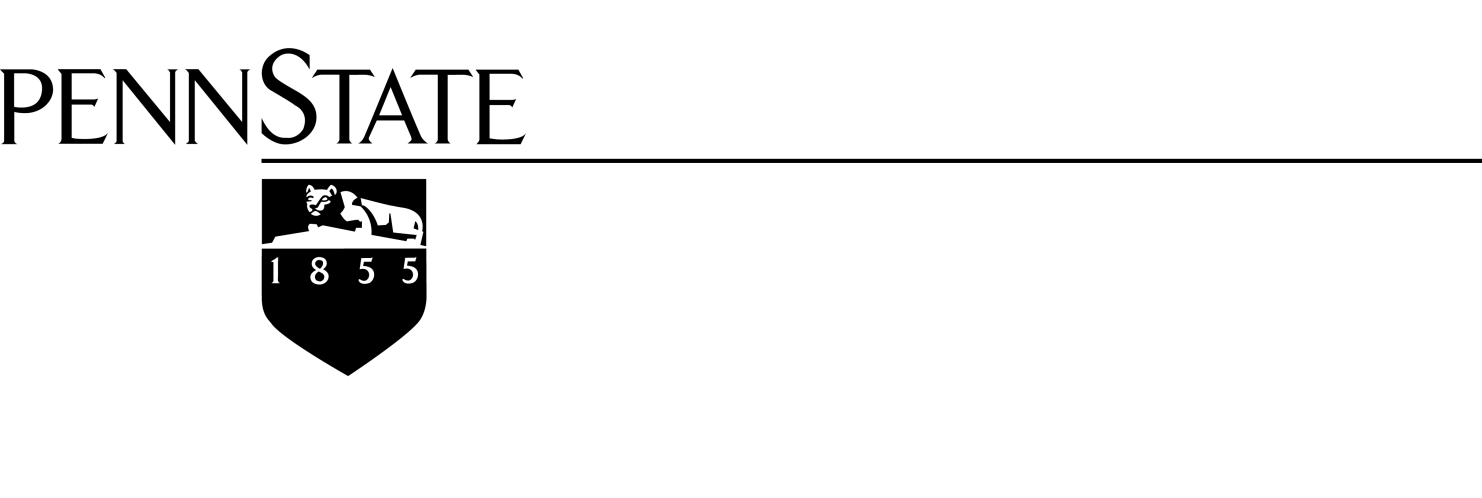 The Pennsylvania State UniversityThe Eric A. and Josephine S. Walker AwardNominee Information SheetStudent’s Name	Date of Birth	first	middle	last	month	day	yearStudent’s Major	College	Semester StandingSponsor’s Name	Sponsor’s Rank or TitleParent’s Name & Home Address	Student’s Campus Address	Student’s Home AddressSynopsisThe statement below is to relate only to that period of time during which the nominee has been enrolled as a student of the University.List campus clubs or organizations in which nominee holds or has held active membership, use back of sheet if necessary.	LEADERSHIP	Semester Average	Cumulative Average	Campus Organizations	#Yrs.	Office(s) held1.	/	1.2.	/	2.3.	/	3.4.	/	4.5.	/	5.List all community organizations which nominee holds or has held active membership.	CITIZENSHIP	Community Organizations	#Yrs.	Office(s) held1.2.3.Comment on other noteworthy personal contributions of time, energy, and/or initiative that the nominee made for the general good of fellow students and the campus and community (use back of sheet if necessary).2The Pennsylvania State UniversityCampus Nominee’s Personal StatementThe campus nominee is asked to write a concise statement in the space below which represents his/her personal philosophy of service to the campus, the community and to fellow students. He/she is to state how this philosophy is affecting his/her own personal life and future.Nominee’s Signature3Sponsor’s Character StatementThe statement below is to relate only to that period of time during which the nominee has been enrolled as a student of the University. Webster defines character as “The aggregate of distinction qualities belonging to an individual…” The Sponsor is asked to write a personal assessment of the character of the nominee. Use the back of this sheet or another sheet if needed.	Sponsor’s Signature4